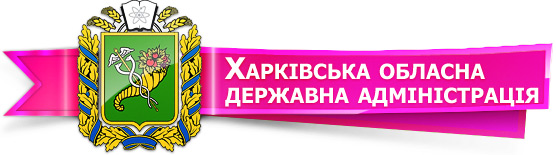 Особливості оподаткування земельних ділянок, розташованих на тимчасово окупованій території та території населених пунктів на лінії зіткненняЗгідно з підпунктом 14.1.72 пункту 14.1 статті 14 Податкового кодексу України земельний податок - обов'язковий платіж, що справляється з власників земельних ділянок та земельних часток (паїв), а також постійних землекористувачів.Тимчасово окупована територія - територія окремих районів, міст, селищ і сіл Донецької та Луганської областей, визначена відповідно до Постанови Верховної Ради України «Про визнання окремих районів, міст, селищ і сіл Донецької та Луганської областей тимчасово окупованими територіями», на якій органи державної влади тимчасово не здійснюють свої повноваження. Перелік населених пунктів, на території яких органи державної влади тимчасово не здійснюють свої повноваження, визначається Кабінетом Міністрів України;Територія населених пунктів на лінії зіткнення - територія населених пунктів, що розташовані на лінії зіткнення, перелік яких визначений Кабінетом Міністрів УкраїниПідпунктами 38.7 та 38.8 пункту 38 підрозділу 10 розділу XX Податкового кодексу України передбачено, що у період з 14 квітня 2014 року по 31 грудня року, в якому завершено проведення антитерористичної операції, не нараховується та не сплачується:плата за землю (земельний податок та орендна плата за земельні ділянки державної та комунальної власності) за земельні ділянки, що розташовані на тимчасово окупованій території та перебувають у власності або користуванні, у тому числі на умовах оренди, фізичних або юридичних осіб;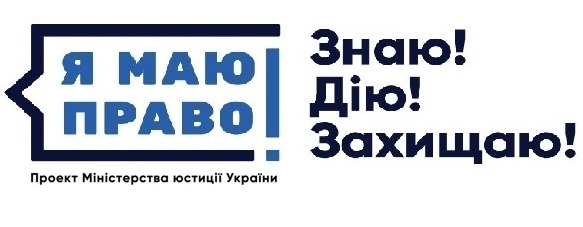 плата за землю (земельний податок та орендна плата за земельні ділянки державної та комунальної власності) за земельні ділянки (крім земель сільськогосподарського призначення), що розташовані на території населених пунктів на лінії зіткнення та перебувають у власності або користуванні, у тому числі на умовах оренди, фізичних або юридичних осіб.Нараховані та сплачені за період проведення антитерористичної операції суми плати за землю відповідно до статей 269-289 Податкового кодексу України за земельні ділянки, розташовані на тимчасово окупованій території та/або території населених пунктів на лінії зіткнення, та/або території проведення антитерористичної операції, не підлягають поверненню на поточний рахунок платника податку, не спрямовуються на погашення грошового зобов’язання (податкового боргу) з інших податків, зборів, не повертаються у готівковій формі за чеком у разі відсутності у платника податків рахунка в банку. До зазначених сум надміру сплачених грошових зобов’язань не застосовуються строки давності, встановлені статтею 102 Податкового кодексу України, крім сум надміру сплачених податкових зобов’язань платників податків, які припиняють свою діяльність.При цьому, земельні ділянки, що розташовані на тимчасово окупованій території та перебувають у власності або користуванні платників єдиного податку четвертої групи, не є об’єктом оподаткування єдиним податком у період з 14 квітня 2014 року по 31 грудня року, в якому завершено проведення антитерористичної операції.Для платників єдиного податку четвертої групи, у яких місцезнаходженням усіх земельних ділянок є тимчасово окупована територія, для переходу на спрощену систему оподаткування або підтвердження статусу платника єдиного податку четвертої групи у році, наступному після року, в якому завершено проведення антитерористичної операції, розрахунок частки сільськогосподарського товаровиробництва не надається.Харків - 2018